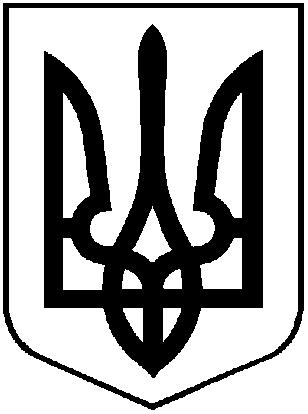 У К Р А Ї Н АХ М І Л Ь Н И Ц Ь К А   М І С Ь К А   Р А Д АВ І Н Н И Ц Ь К О Ї    О Б Л А С Т ІР І Ш Е Н Н Я  №185212.12.2018 року						            57 сесія міської радим. Хмільник                                                                                                  7  скликання                  Про внесення змін до рішення 36 сесії Хмільницької міської ради 6 скликання №1075 від 21 лютого 2013 року «Про затвердження Положення про самоврядний контроль за використанням та охороною земель у місті Хмільнику (зі змінами).Враховуючи службові записки начальника відділу  земельних відносин Хмільницької міської ради Тишкевич С.В. від 15.11.2018 року, 28.11.2018 р. та відповідно до рішень: 55 сесії Хмільницької міської ради 7 скликання №1789  від 20.11.2018 р. «Про добровільне приєднання Соколівської сільської територіальної громади Хмільницького району Вінницької області до територіальної  громади міста обласного значення Хмільник Вінницької області»,  55 сесії Хмільницької міської ради 7 скликання №1792  від 20.11.2018 р. «Про утворення  Соколівського старостинського округу» та рішення №1794  Хмільницької міської ради 7 скликання від 20.11.2018 р. «Про покладання обов’язків старости на Кальянову Н.В», керуючись ст. 189 Земельного Кодексу України,  ст. 26, 59  Закону України «Про місцеве самоврядування в Україні» міська  рада ВИРІШИЛА:1. Внести зміни до рішення 36 сесії Хмільницької міської ради 6 скликання №1075 від 21 лютого 2013 року «Про затвердження Положення про самоврядний контроль за використанням та охороною земель у місті Хмільнику» та додатках до нього, а саме:- замінити словами з: «місто Хмільник» на: «Хмільницька міська об’єднана територіальна громада» (в усіх словосполученнях та відмінках).2. Внести зміни  до рішення 36 сесії Хмільницької міської ради 6 скликання №1075 від 21 лютого 2013 року «Про затвердження Положення про самоврядний контроль за використанням та охороною земель у місті Хмільнику», а саме викласти у новій редакції  додаток 2 до рішення 36 сесії Хмільницької міської ради 6 скликання №1075  від 21 лютого 2013 року «Про затвердження Положення про самоврядний контроль за використанням та охороною земель у місті Хмільнику» - (додається).3. Вважати такими, що втратили чинність рішення сесій: 61 сесії Хмільницької міської ради 6 скликання №1761 від 07.08.2014 року;4 сесії Хмільницької міської ради 7 скликання №78 від 18.12.2015 року;36 сесії Хмільницької міської ради 7 скликання №928 від 22.05.2017 року;43 сесії Хмільницької міської ради 7 скликання №1144 від 04.10.2017 року;4. Архівному відділу  та відділу організаційно-кадрової роботи Хмільницької міської ради у документах постійного зберігання зазначити факт та підставу внесення змін до рішення, зазначеного в п.1 цього рішення.5. Контроль за виконанням цього рішення покласти на постійну комісію з питань комплексного розвитку міста, регулювання комунальної власності і земельних відносин міської ради /Прокопович Ю.І./.Міський голова 	                           		С.Б. Редчик                                                                                           Додаток  до рішення 57 сесії                                                          міської ради 7 скликання                                                         від 12.12.2018р. №1852СКЛАД КОМІСІЇ З САМОВРЯДНОГО КОНТРОЛЮ ЗА ВИКОРИСТАННЯМ ТА ОХОРОНОЮ ЗЕМЕЛЬ ХМІЛЬНИЦЬКОЇ МІСЬКОЇ ОБ'ЄДНАНОЇ ТЕРИТОРІАЛЬНОЇ ГРОМАДИ.- Загіка Володимир Михайлович - заступник міського голови з питань діяльності виконавчих органів,  голова комісії; - Прокопович Юрій Іванович – голова постійної комісії з питань комплексного розвитку міста, регулювання комунальної власності і земельних відносин міської ради – заступник голови комісії;- Якубівська Валентина Василівна – спеціаліст 2 категорії відділу земельних відносин міської ради – секретар комісії;Члени комісії :- Тишкевич Світлана Вікторівна – начальник відділу земельних відносин міської ради;- Олійник Олександр Анатолійович – начальник служби містобудівного кадастру міської ради;- Тищенко Тетяна Петрівна – начальник фінансового управління міської ради; - Сташок Ігор Георгійович – начальник управління житлово-комунального господарства та комунальної власності міської ради; - Буликова Надія Анатоліївна – начальник юридичного відділу міської ради;- Ваховський Сергій Вікторович – депутат Хмільницької міської ради;- Кондратовець Юрій Григорович - депутат Хмільницької міської ради;- Цюрпіта Олександр Михайлович – депутат Хмільницької міської ради;- Кальянова Ніна Володимирівна – в.о. старости Соколівського      старостинського округу.Секретар міської ради 	                          		П.В. Крепкий